                                      EXAMENS                                                        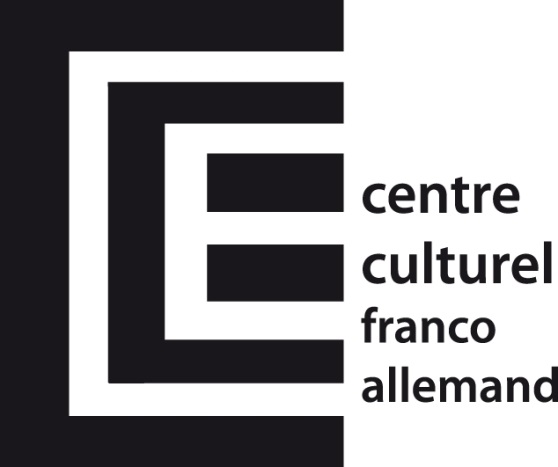 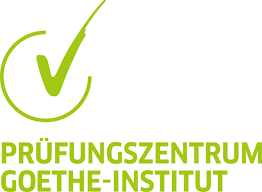                                                   Fiche d’inscriptionGOETHE Zertifikat (cocher la case correspondant à l'examen choisi)    A1   ⃣               A2   ⃣ 	       B1   ⃣ 		B2   ⃣ 	            C1   ⃣            Goethe-Test PRO   ⃣           Pour les niveaux A1, A2, B1 et B2 préciser jeunes ou adultesCivilité : -----------------------------------------------------------------------------------------------------------Nom : --------------------------------------------------------------------------------------------------------------Prénom : -----------------------------------------------------------------------------------------------------------Date et lieu de naissance : --------------------------------------------------------------------------------------Nationalité : ------------------------------------------------------------------------------------------------------Langue maternelle : ----------------------------------------------------------------------------------------------Adresse :-------------------------------------------------------------------------------------------------------------------------------------------------------------------------------------------------------------------------------------Portable : ------------------------------------------------------------------------------------------------------------Adresse e-mail : --------------------------------------------------------------------------------------------------Je reconnais avoir pris connaissance des documents suivants :(Veuillez cocher les cases)  ⃣   Règlement des examens  ⃣   Modalités d’organisation  ⃣   Protection des données   ⃣   Tarifs                                                                                                                   Tarifs : A1 : 70/50 euros (étudiant)                                                                                                                                          A2 : 90 /70 euros (étudiant)                                                                                                                                          B1 : 110/90 euros (étudiant)                                                                                                                                          B2 : 130/105 euros (étudiant)                                                                                                                                          C1 : 150/125 euros (étudiant)                                                                                                                   Goethe-Test PRO : 65/50 euros (étudiant)Date :Signature :